Tool 9. Governance structures and mechanisms for AMR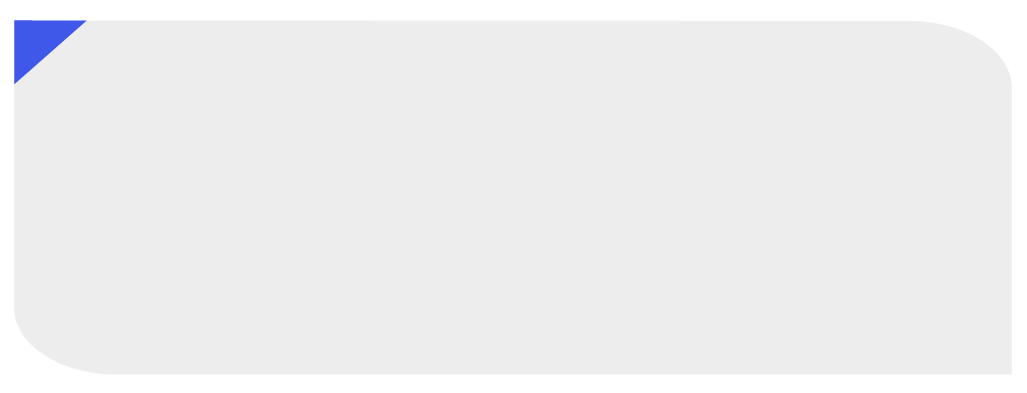 Considerations for governanceYes/NoDescription/commentsIs NAP implementation ‘One Health’ collaborative/multi-sectoral?Are all sectors involved: Human? Animal? Environment?Are governance/coordination structures in place, for example: Intersectoral/One Health committee?National AMR committee?Technical Working Groups? AMR Focal Point?If ‘YES’: Describe their role and responsibilities; and Whether they have decision-making status?Do structures/mechanisms include all sectors? Are there clearly defined members of the committees/working groups?Are civil society/NGOs represented in committees/working groups?Is the criteria for membership of committees established/formalized?Have TORs been developed?Are additional governance structures needed?